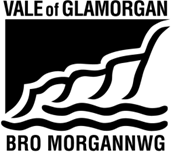 Ffurflen cyfleoedd cyfartalDiolch yn fawr.CwestiynauSut rydych chi’n disgrifio eich hun?Ydy gweithgareddau bob dydd yn anodd i chi oherwydd:cyflwr iechydsalwch neu anableddsydd wedi para neu a fydd yn para am 1 flwyddyn neu ragor?Pa ddyddiad ydy eich penblwydd chi?Beth ydy eich hunaniaeth cenedlaethol? Beth ydy eich grŵp ethnig?Pa un o’r geiriau yma sydd yn disgrifio orau sut rydych chi’n meddwl amdanoch chi eich hun?Beth ydy eich crefydd?Ydych chi’n feichiog neu ar absenoldeb mamolaeth? Ticiwch yr atebion sydd yn eich disgrifio chi os gwelwch yn dda.Beth ydy eich statws priodasol.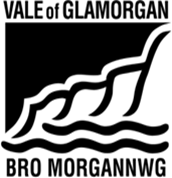 Ni ydy Cyngor Bro Morgannwg. 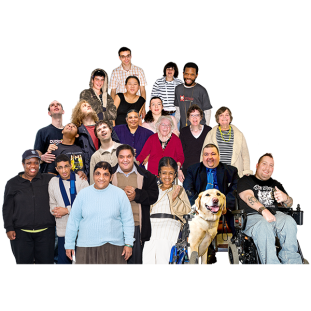 Rydyn ni eisiau gwneud yn siŵr bod pawb yn gallu dweud wrthyn ni beth maen nhw’n feddwl am wasanaethau.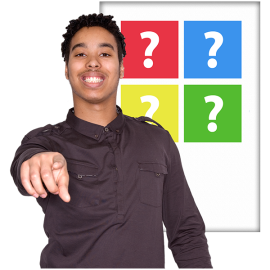 Pan rydyn ni’n gofyn i bobl ddweud wrthyn ni beth maen nhw’n feddwl, rydyn ni hefyd yn gofyn iddyn nhw amdanyn nhw eu hunain.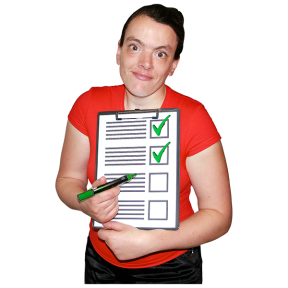 Rydyn ni’n gwneud hyn i wneud yn siŵr bod pob math o bobl yn cael cyfle i ddweud wrthyn ni beth maen nhw’n feddwl. Ac yn cael ac yn defnyddio ein gwasanaethau.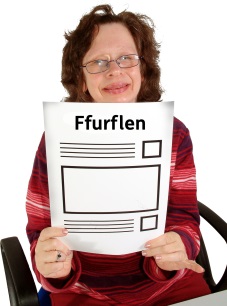 I’n helpu ni rydyn ni eisiau i chi lenwi’r ffurflen yma.A rhoi gwybodaeth amdanoch chi eich hun.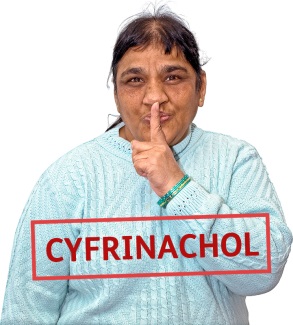 Fe fyddwn ni yn cadw eich gwybodaeth chi yn breifat. 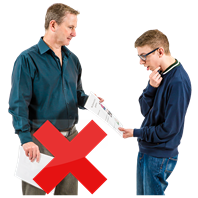 Fyddwn ni ddim yn dangos eich gwybodaeth chi heb ofyn i chi i ddechrau.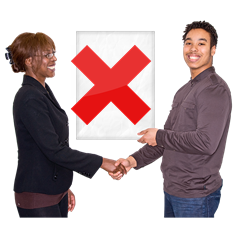 Fyddwn ni ddim yn rhoi eich gwybodaeth chi i gyrff eraill.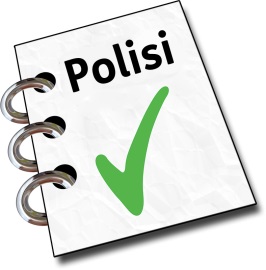 Os ydych chi eisiau gwybod rhagor gallwch chi ddarllen ein Polisi Cydraddoldeb. 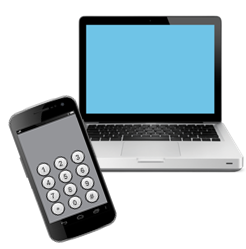 Rydych chi’n gallu ein ffonio ar 01446 700111 ac fe fyddwn ni yn anfon copi atoch chi. Neu rydych chi’n gallu ei ddarllen ar ein gwefan: https://www.valeofglamorgan.gov.uk/Documents/Our%20Council/Equal%20Opportunities/Equality-Policy-W-2015.pdf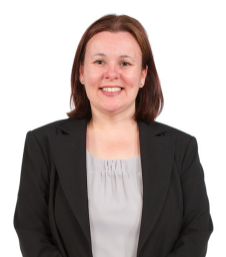 Benyw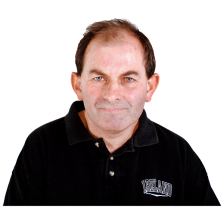 Gwryw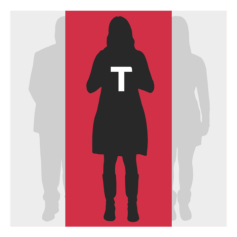 Traws – pobl sydd yn teimlo’n wahanol y tu mewn i’r rhyw roedden nhw wedi cael eu geni.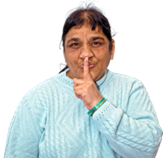 Dydw i ddim eisiau dweud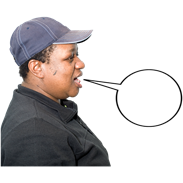 ArallOs ydych chi wedi dweud arall, dywedwch wrthyn ni sut rydych chi’n disgrifio eich hun os gwelwch yn dda:Os ydych chi wedi dweud arall, dywedwch wrthyn ni sut rydych chi’n disgrifio eich hun os gwelwch yn dda: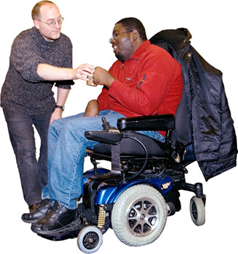 Ydy. Mae gweithgareddau bob dydd yn anodd iawn. Dwi wedi cael fy nghyfyngu yn fawr iawn.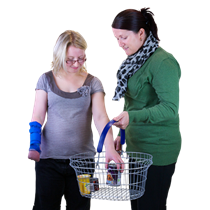 Ydy. Mae gweithgareddau bob dydd yn eithaf anodd. Dwi wedi cael fy nghyfyngu ychydig.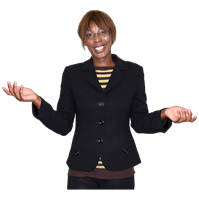 Na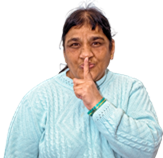 Dydw i ddim eisiau dweud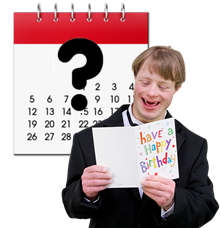 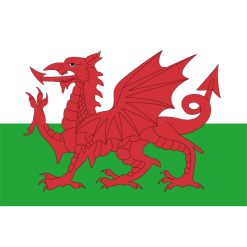 Rydw i’n Gymro/Cymraes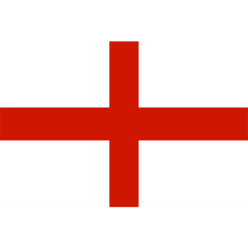 Rydw i’n Sais/Saesnes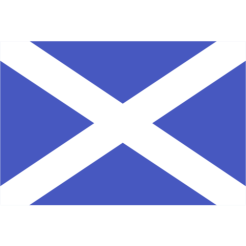 Rydw i’n Albanwr/Albanes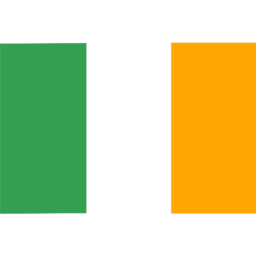 Rydw i’n Wyddel Gogledd Iwerddon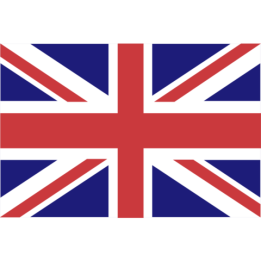 Rydw i’n BrydeinigDydw i ddim eisiau dweudArallOs ydych chi wedi dweud arall, dywedwch beth os gwelwch yn dda:Os ydych chi wedi dweud arall, dywedwch beth os gwelwch yn dda: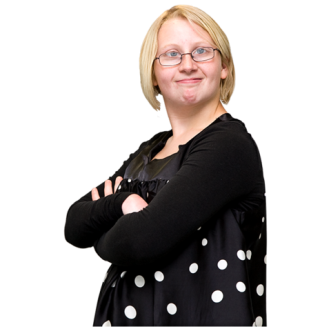 GwynGwynGwyn Lloegr, Cymru, yr Alban, Gogledd Iwerddon neu Brydeinig Gwyn GwyddelegGwyn Sipsi neu Deithwyr Gwyddelig Gwyn Unrhyw gefndir Gwyn arall. Dywedwch beth ydy hyn: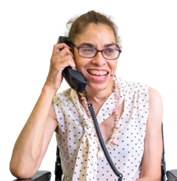 Grwpiau ethnig cymysg neu luosogGrwpiau ethnig cymysg neu luosogGwyn a Du CaribïaiddGwyn a Du AffricanaiddGwyn ac AsiaiddUnrhyw gefndir ethnig cymysg neu luosog arall. Dywedwch beth ydy hyn os gwelwch yn dda: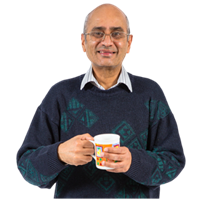 Asiaidd neu Asiaidd PrydeinigAsiaidd neu Asiaidd PrydeinigIndiaiddPacistanaiddBangladeshiTsieinïaiddUnrhyw gefndir Asiaidd arall. Dywedwch beth ydy hyn os gwelwch yn dda: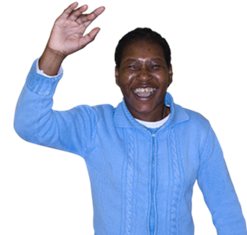 Du, Affricanaidd neu Caribïaidd neu Du Prydeinig Du, Affricanaidd neu Caribïaidd neu Du Prydeinig Du AffricanaiddDu Caribïaidd	Unrhyw gefndir Du, Affricanaidd neu Garibïaidd arall. Dywedwch beth ydy hyn os gwelwch yn dda: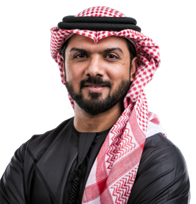 Unrhyw grŵp ethnig arallUnrhyw grŵp ethnig arall	Arabaidd	Unrhyw grŵp ethnig arallDydw i ddim eisiau dweud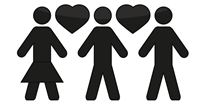 Deurywiol – rydw i’n caru ac yn hoffi dynion a menywod 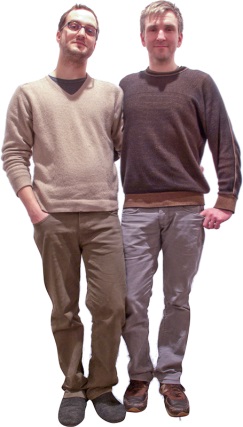 Hoyw – Dyn ydw i ac rydw i’n caru ac yn hoffi dynion eraill 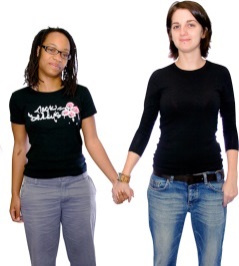 Lesbiaidd – Menyw ydw i ac rydw i’n caru ac yn hoffi menywod eraill 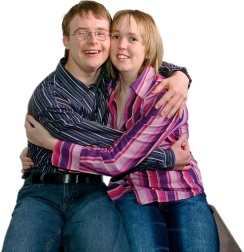 Heterorywiol – Rydw i’n caru ac yn hoffi pobl o’r rhyw arall Dydw i ddim eisiau dweud ArallOs ydych wedi ticio arall, dywedwch beth ydy hynny:Os ydych wedi ticio arall, dywedwch beth ydy hynny: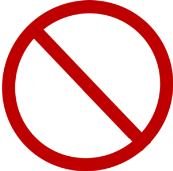 Does gen i ddim crefydd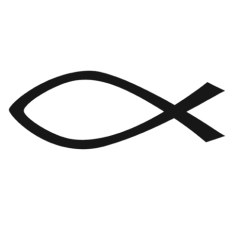 Rydw i’n Gristion (pob math)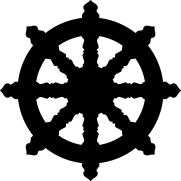 Rydw i’n Fwdhydd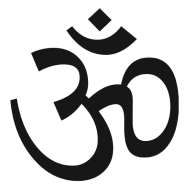 Rydw i’n Hindŵ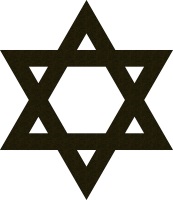 Rydw i’n Iddew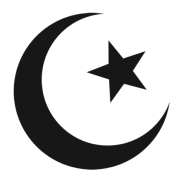 Rydw i’n Fwslim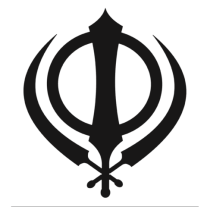 Rydw i’n SikhDydw i ddim eisiau dweud ArallOs ydych wedi ticio arall, beth ydy hynny:Os ydych wedi ticio arall, beth ydy hynny: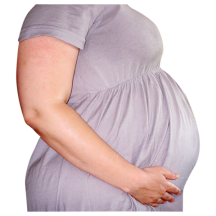 Rydw i’n feichiog neu wedi bod yn feichiog yn y flwyddyn ddiwethaf.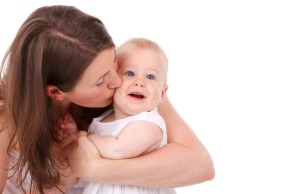 Rydw i wedi cymryd absenoldeb mamolaeth o’r gwaith yn y flwyddyn ddiwethaf.Dydw i ddim eisiau dweud 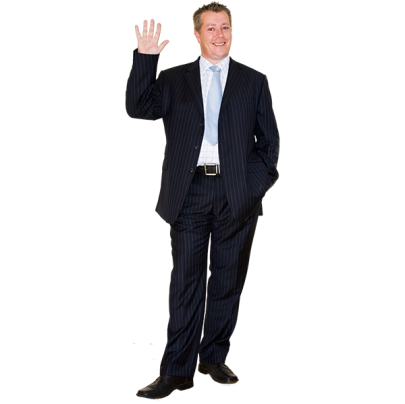 Rydw i’n sengl. Dydw i erioed wedi priodi nac wedi cael partneriaeth sifil.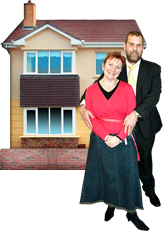 Rydw i wedi priodi ac yn byw gyda fy ngŵr neu fy ngwraig.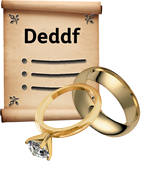 Rydw i wedi gwahanu ond yn dal yn briod yn ôl y gyfraith.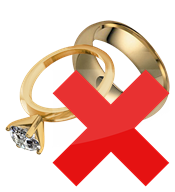 Rydw i wedi cael ysgariad.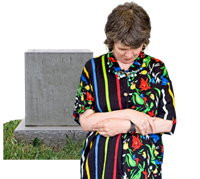 Rydw i’n weddw.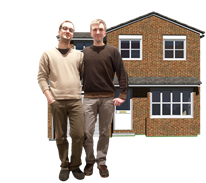 Rydw i mewn partneriaeth sifil yr un rhyw. Ac rydw i’n byw gyda fy mhartner.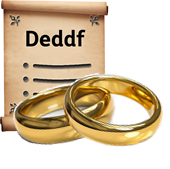 Rydw i wedi gwahanu ond rydw i mewn partneriaeth sifil yr un rhyw yn ôl y gyfraith.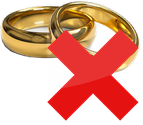 Roeddwn i mewn partneriaeth sifil. Ond mae wedi gorffen yn ôl y gyfraith.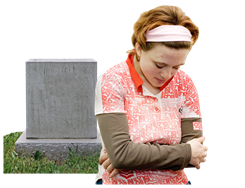 Mae fy mhartner sifil wedi marw.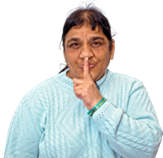 Dydw i ddim eisiau dweud.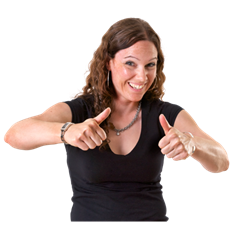 Diolch yn fawr.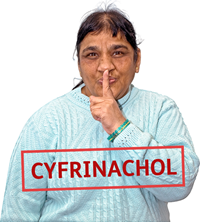 Fe fyddwn ni’n cadw eich gwybodaeth chi yn breifat. 